Estudante: _    _ 	_ 	_ 	_ 	_ 	_ 	_ 	_ 	_ 	_ 	_ 	_ 	_ 	_ 	_ 	_ 	_ 	__Curso:    _ 	_ 	_ 	_ 	_ 	_ 	_ 	_ 	_ 	_ 	_ 	_ 	_ 	_ 	_Módulo/ Semestre/ Ano: 	_ 	_ 	_ 	_ 	_ 	_    _ 	_ 	_ 	_ 	_Motivo do encaminhamento: 	_ 	_ 	_ 	_ 	_ 	_ 	_ 	_ 	_ 	_ 	_ 	__ 	_ 	_ 	_ 	_ 	_ 	_ 	_ 	_ 	_ 	 	_ 	_ 	_ 	_ 	_ 	_ 	_ 	_ 	_ 	_ 	_ 	__ 	_ 	_ 	_ 	_ 	_ 	_ 	_ 	_ 	_ 	 	_ 	_ 	_ 	_ 	_ 	_ 	_ 	_ 	_ 	_ 	_ 	__ 	_ 	_ 	_ 	_ 	_ 	_ 	_ 	_ 	_ 	 	_ 	_ 	_ 	_ 	_ 	_ 	_ 	_ 	_ 	_ 	_ 	__ 	_ 	_ 	_ 	_ 	_ 	_ 	_ 	_ 	_ 	 	_ 	_ 	_ 	_ 	_ 	_ 	_ 	_ 	_ 	_ 	_ 	__ 	_ 	_ 	_ 	_ 	_ 	_ 	_ 	_ 	_ 	 	_ 	_ 	_ 	_ 	_ 	_ 	_ 	_ 	_ 	_ 	_ 	__ 	_ 	_ 	_ 	_ 	_ 	_ 	_ 	_ 	_ 	 	_ 	_ 	_ 	_ 	_ 	_ 	_ 	_ 	_ 	_ 	_ 	__ 	_ 	_ 	_ 	_ 	_ 	_ 	_ 	_ 	_ 	 	_ 	_ 	_ 	_ 	_ 	_ 	_ 	_ 	_ 	_ 	_ 	__ 	_ 	_ 	_ 	_ 	_ 	_ 	_ 	_ 	_ 	 	_ 	_ 	_ 	_ 	_ 	_ 	_ 	_ 	_ 	_ 	_ 	__ 	_ 	_ 	_ 	_ 	_ 	_ 	_ 	_ 	_ 	 	_ 	_ 	_ 	_ 	_ 	_ 	_ 	_ 	_ 	_ 	_ 	__ 	_ 	_ 	_ 	_ 	_ 	_ 	_ 	_ 	_ 	 	_ 	_ 	_ 	_ 	_ 	_ 	_ 	_ 	_ 	_ 	_ 	__ 	_ 	_ 	_ 	_ 	_ 	_ 	_ 	_ 	_ 	 	_ 	_ 	_ 	_ 	_ 	_ 	_ 	_ 	_ 	_ 	_ 	__ 	_ 	_ 	_ 	_ 	_ 	_ 	_ 	_ 	_ 	 	_ 	_ 	_ 	_ 	_ 	_ 	_ 	_ 	_ 	_ 	_ 	__ 	_ 	_ 	_ 	_ 	_ 	_ 	_ 	_ 	_ 	 	_ 	_ 	_ 	_ 	_ 	_ 	_ 	_ 	_ 	_ 	_ 	__ 	_ 	_ 	_ 	_ 	_ 	_ 	_ 	_ 	_ 	 	_ 	_ 	_ 	_ 	_ 	_ 	_ 	_ 	_ 	_ 	_ 	__ 	_ 	_ 	_ 	_ 	_ 	_ 	_ 	_ 	_ 	 	_ 	_ 	_ 	_ 	_ 	_ 	_ 	_ 	_ 	_ 	_ 	__ 	_ 	_ 	_ 	_ 	_ 	_ 	_ 	_ 	_ 	 	_ 	_ 	_ 	_ 	_ 	_ 	_ 	_ 	_ 	_ 	_ 	__ 	_ 	_ 	_ 	_ 	_ 	_ 	_ 	_ 	_ 	 	_ 	_ 	_ 	_ 	_ 	_ 	_ 	_ 	_ 	_ 	_ 	__ 	_ 	_ 	_ 	_ 	_ 	_ 	_ 	_ 	_ 	*Observações Docentes no versoData: 	_ 	__  / _    _ 	_      /      _ 	_ _Identificação e Assinatura(s) do(s) responsável(is) pelo encaminhamento:Nome(s): 	_ 	_ 	_ 	_ 	_ 	_ 	_ 	_ 	_ 	_ 	_ 	_ 	_ 	_ 	_ 	_ 	_ 	_Ass. 	  Recebimento CSP/ NAPNE Carimbo, assinatura e data:Informações ComplementaresObservações Docentes (se for o caso)Sobre o desempenho geral do(a) estudante?Sobre minha atuação nesta disciplina:Estratégias que foram desenvolvidas com o(a) estudante:(	) Participação em Horários de Atendimentos aos DiscentesObservação: 	 	_ 	_ 	_ 	_ 	_ 	_ 	_ 	_ 	_ 	_ 	_ 	__ 	_ 	_ 	_ 	_ 	_ 	_ 	_ 	_ 	_ 	 	_ 	_ 	_ 	_ 	_ 	_ 	_ 	_ 	_ 	_ 	_ 	__ 	_ 	_ 	_ 	_ 	_ 	_ 	_ 	_ 	_ 	(	) Reformulação da Metodologia da DisciplinaObservação: 	 	_ 	_ 	_ 	_ 	_ 	_ 	_ 	_ 	_ 	_ 	_ 	__ 	_ 	_ 	_ 	_ 	_ 	_ 	_ 	_ 	_ 	 	_ 	_ 	_ 	_ 	_ 	_ 	_ 	_ 	_ 	_ 	_ 	__ 	_ 	_ 	_ 	_ 	_ 	_ 	_ 	_ 	_ 	(	) Modificações no Relacionamento com o(a) estudanteObservação: 	 	_ 	_ 	_ 	_ 	_ 	_ 	_ 	_ 	_ 	_ 	_ 	__ 	_ 	_ 	_ 	_ 	_ 	_ 	_ 	_ 	_ 	 	_ 	_ 	_ 	_ 	_ 	_ 	_ 	_ 	_ 	_ 	_ 	__ 	_ 	_ 	_ 	_ 	_ 	_ 	_ 	_ 	_ 	(	) Outros:  	 	_ 	_ 	_ 	_ 	_ 	_ 	_ 	_ 	_ 	_ 	_ 	__ 	_ 	_ 	_ 	_ 	_ 	_ 	_ 	_ 	_ 	ANEXO IIHISTÓRIA ESCOLAR DO ESTUDANTEComo foi o percurso escolar antes do ingresso no IFSP: principais dificuldades, facilidades e experiências relevantes vivenciadas na escola? (aspectos cognitivos, sociais e emocionais) 	_ 	_ 	_ 	_ 	_ 	_ 	_ 	_ 	_ 	_ 	_ 	__ 	_ 	_ 	_ 	_ 	_ 	_ 	_ 	_ 	_ 	 	_ 	_ 	_ 	_ 	_ 	_ 	_ 	_ 	_ 	_ 	_ 	__ 	_ 	_ 	_ 	_ 	_ 	_ 	_ 	_ 	_ 	 	_ 	_ 	_ 	_ 	_ 	_ 	_ 	_ 	_ 	_ 	_ 	__ 	_ 	_ 	_ 	_ 	_ 	_ 	_ 	_ 	_ 	 	_ 	_ 	_ 	_ 	_ 	_ 	_ 	_ 	_ 	_ 	_ 	__ 	_ 	_ 	_ 	_ 	_ 	_ 	_ 	_ 	_ 	 	_ 	_ 	_ 	_ 	_ 	_ 	_ 	_ 	_ 	_ 	_ 	__ 	_ 	_ 	_ 	_ 	_ 	_ 	_ 	_ 	_ 	 	_ 	_ 	_ 	_ 	_ 	_ 	_ 	_ 	_ 	_ 	_ 	__ 	_ 	_ 	_ 	_ 	_ 	_ 	_ 	_ 	_ 	 	_ 	_ 	_ 	_ 	_ 	_ 	_ 	_ 	_ 	_ 	_ 	__ 	_ 	_ 	_ 	_ 	_ 	_ 	_ 	_ 	_ 	 	_ 	_ 	_ 	_ 	_ 	_ 	_ 	_ 	_ 	_ 	_ 	__ 	_ 	_ 	_ 	_ 	_ 	_ 	_ 	_ 	_ 	 	_ 	_ 	_ 	_ 	_ 	_ 	_ 	_ 	_ 	_ 	_ 	__ 	_ 	_ 	_ 	_ 	_ 	_ 	_ 	_ 	_ 	 	_ 	_ 	_ 	_ 	_ 	_ 	_ 	_ 	_ 	_ 	_ 	__ 	_ 	_ 	_ 	_ 	_ 	_ 	_ 	_ 	_ 	 	_ 	_ 	_ 	_ 	_ 	_ 	_ 	_ 	_ 	_ 	_ 	__ 	_ 	_ 	_ 	_ 	_ 	_ 	_ 	_ 	_ 	 	_ 	_ 	_ 	_ 	_ 	_ 	_ 	_ 	_ 	_ 	_ 	__ 	_ 	_ 	_ 	_ 	_ 	_ 	_ 	_ 	_ 	 	_ 	_ 	_ 	_ 	_ 	_ 	_ 	_ 	_ 	_ 	_ 	__ 	_ 	_ 	_ 	_ 	_ 	_ 	_ 	_ 	_ 	 	_ 	_ 	_ 	_ 	_ 	_ 	_ 	_ 	_ 	_ 	_ 	__ 	_ 	_ 	_ 	_ 	_ 	_ 	_ 	_ 	_ 	 	_ 	_ 	_ 	_ 	_ 	_ 	_ 	_ 	_ 	_ 	_ 	__ 	_ 	_ 	_ 	_ 	_ 	_ 	_ 	_ 	_ 	Você	recebu	algum	atendimento/acompanhamento	especializado	ou	fez	algum tratamento/terapia antes de entrar no IFSP?(    ) NÃO. Por quê? 	_ 	_ 	_ 	_ 	_ 	_ 	_ 	_ 	_ 	_ 	_ 	_ 	_ 	_ 	_ 	_ 	_ 	_ 	_ 	_ 	_ 	_ 	_ 	_ 	_ 	_ 	__ 	_ 	_ 	_ 	_ 	_ 	_ 	_ 	_ 	_ 	(    ) SIM.  Qual? _    _ 	_ 	_ 	_ 	_ 	_ 	_ 	_ 	_ 	_ 	_ 	_ 	_ 	_ 	_ 	_ 	_ 	_ 	_ 	_ 	_ 	_ 	_ 	_ 	_ 	_ 	_ 	__ 	_ 	_ 	_ 	_ 	_ 	_ 	_ 	_ 	_ 	Por qual motivo? 	 	 	_ 	_ 	_ 	_ 	_ 	_ 	_ 	_ 	_ 	_ 	_ 	_   Por quanto tempo ? 	  Onde?_    _ 	_ 	_ 	_ 	_ 	_ 	_ 	_ 	_ 	_    _ 	_ 	_ 	_ 	_ 	_ 	_ 	_ 	_ 	_ _INFORMAÇÃO ACADÊMICA ATUALNa sua percepção, está tendo dificuldades com o curso do IFSP? Se sim, quais?(Considerar questões acadêmicas, sociais, emocionais, de acessibilidade...) 	_ 	_ 	_ 	_ 	_ 	_ 	_ 	_ 	_ 	_ 	_ 	__ 	_ 	_ 	_ 	_ 	_ 	_ 	_ 	_ 	_ 	 	_ 	_ 	_ 	_ 	_ 	_ 	_ 	_ 	_ 	_ 	_ 	__ 	_ 	_ 	_ 	_ 	_ 	_ 	_ 	_ 	_ 	 	_ 	_ 	_ 	_ 	_ 	_ 	_ 	_ 	_ 	_ 	_ 	__ 	_ 	_ 	_ 	_ 	_ 	_ 	_ 	_ 	_ 	 	_ 	_ 	_ 	_ 	_ 	_ 	_ 	_ 	_ 	_ 	_ 	__ 	_ 	_ 	_ 	_ 	_ 	_ 	_ 	_ 	_ 	 	_ 	_ 	_ 	_ 	_ 	_ 	_ 	_ 	_ 	_ 	_ 	__ 	_ 	_ 	_ 	_ 	_ 	_ 	_ 	_ 	_ 	 	_ 	_ 	_ 	_ 	_ 	_ 	_ 	_ 	_ 	_ 	_ 	__ 	_ 	_ 	_ 	_ 	_ 	_ 	_ 	_ 	_ 	 	_ 	_ 	_ 	_ 	_ 	_ 	_ 	_ 	_ 	_ 	_ 	__ 	_ 	_ 	_ 	_ 	_ 	_ 	_ 	_ 	_ 	 	_ 	_ 	_ 	_ 	_ 	_ 	_ 	_ 	_ 	_ 	_ 	__ 	_ 	_ 	_ 	_ 	_ 	_ 	_ 	_ 	_ 	 	_ 	_ 	_ 	_ 	_ 	_ 	_ 	_ 	_ 	_ 	_ 	__ 	_ 	_ 	_ 	_ 	_ 	_ 	_ 	_ 	_ 	 	_ 	_ 	_ 	_ 	_ 	_ 	_ 	_ 	_ 	_ 	_ 	__ 	_ 	_ 	_ 	_ 	_ 	_ 	_ 	_ 	_ 	Em quais disciplinas tem mais facilidade? Por quê? 	_ 	_ 	_ 	_ 	_ 	_ 	_ 	_ 	_ 	_ 	_ 	__ 	_ 	_ 	_ 	_ 	_ 	_ 	_ 	_ 	_ 	 	_ 	_ 	_ 	_ 	_ 	_ 	_ 	_ 	_ 	_ 	_ 	__ 	_ 	_ 	_ 	_ 	_ 	_ 	_ 	_ 	_ 	 	_ 	_ 	_ 	_ 	_ 	_ 	_ 	_ 	_ 	_ 	_ 	__ 	_ 	_ 	_ 	_ 	_ 	_ 	_ 	_ 	_ 	 	_ 	_ 	_ 	_ 	_ 	_ 	_ 	_ 	_ 	_ 	_ 	__ 	_ 	_ 	_ 	_ 	_ 	_ 	_ 	_ 	_ 	 	_ 	_ 	_ 	_ 	_ 	_ 	_ 	_ 	_ 	_ 	_ 	__ 	_ 	_ 	_ 	_ 	_ 	_ 	_ 	_ 	_ 	Em quais disciplinas tem mais dificuldade? Por quê? 	_ 	_ 	_ 	_ 	_ 	_ 	_ 	_ 	_ 	_ 	_ 	__ 	_ 	_ 	_ 	_ 	_ 	_ 	_ 	_ 	_ 	 	_ 	_ 	_ 	_ 	_ 	_ 	_ 	_ 	_ 	_ 	_ 	__ 	_ 	_ 	_ 	_ 	_ 	_ 	_ 	_ 	_ 	 	_ 	_ 	_ 	_ 	_ 	_ 	_ 	_ 	_ 	_ 	_ 	__ 	_ 	_ 	_ 	_ 	_ 	_ 	_ 	_ 	_ 	 	_ 	_ 	_ 	_ 	_ 	_ 	_ 	_ 	_ 	_ 	_ 	__ 	_ 	_ 	_ 	_ 	_ 	_ 	_ 	_ 	_ 	 	_ 	_ 	_ 	_ 	_ 	_ 	_ 	_ 	_ 	_ 	_ 	__ 	_ 	_ 	_ 	_ 	_ 	_ 	_ 	_ 	_ 	Você falta muito? Se sim, por quê? 	_ 	_ 	_ 	_ 	_ 	_ 	_ 	_ 	_ 	_ 	_ 	__ 	_ 	_ 	_ 	_ 	_ 	_ 	_ 	_ 	_ 	 	_ 	_ 	_ 	_ 	_ 	_ 	_ 	_ 	_ 	_ 	_ 	__ 	_ 	_ 	_ 	_ 	_ 	_ 	_ 	_ 	_ 	 	_ 	_ 	_ 	_ 	_ 	_ 	_ 	_ 	_ 	_ 	_ 	__ 	_ 	_ 	_ 	_ 	_ 	_ 	_ 	_ 	_ 	 	_ 	_ 	_ 	_ 	_ 	_ 	_ 	_ 	_ 	_ 	_ 	__ 	_ 	_ 	_ 	_ 	_ 	_ 	_ 	_ 	_ 	Na sua opinião ou percepção, quais estratégias de ensino facilitam sua aprendizagem? 	_ 	_ 	_ 	_ 	_ 	_ 	_ 	_ 	_ 	_ 	_ 	__ 	_ 	_ 	_ 	_ 	_ 	_ 	_ 	_ 	_ 	 	_ 	_ 	_ 	_ 	_ 	_ 	_ 	_ 	_ 	_ 	_ 	__ 	_ 	_ 	_ 	_ 	_ 	_ 	_ 	_ 	_ 	 	_ 	_ 	_ 	_ 	_ 	_ 	_ 	_ 	_ 	_ 	_ 	__ 	_ 	_ 	_ 	_ 	_ 	_ 	_ 	_ 	_ 	 	_ 	_ 	_ 	_ 	_ 	_ 	_ 	_ 	_ 	_ 	_ 	__ 	_ 	_ 	_ 	_ 	_ 	_ 	_ 	_ 	_ 	 	_ 	_ 	_ 	_ 	_ 	_ 	_ 	_ 	_ 	_ 	_ 	__ 	_ 	_ 	_ 	_ 	_ 	_ 	_ 	_ 	_ 	 	_ 	_ 	_ 	_ 	_ 	_ 	_ 	_ 	_ 	_ 	_ 	__ 	_ 	_ 	_ 	_ 	_ 	_ 	_ 	_ 	_ 	Na sua opinião ou percepção, quais estratégias de ensino dificultam sua aprendizagem? 	_ 	_ 	_ 	_ 	_ 	_ 	_ 	_ 	_ 	_ 	_ 	__ 	_ 	_ 	_ 	_ 	_ 	_ 	_ 	_ 	_ 	 	_ 	_ 	_ 	_ 	_ 	_ 	_ 	_ 	_ 	_ 	_ 	__ 	_ 	_ 	_ 	_ 	_ 	_ 	_ 	_ 	_ 	 	_ 	_ 	_ 	_ 	_ 	_ 	_ 	_ 	_ 	_ 	_ 	__ 	_ 	_ 	_ 	_ 	_ 	_ 	_ 	_ 	_ 	 	_ 	_ 	_ 	_ 	_ 	_ 	_ 	_ 	_ 	_ 	_ 	__ 	_ 	_ 	_ 	_ 	_ 	_ 	_ 	_ 	_ 	 	_ 	_ 	_ 	_ 	_ 	_ 	_ 	_ 	_ 	_ 	_ 	__ 	_ 	_ 	_ 	_ 	_ 	_ 	_ 	_ 	_ 	 	_ 	_ 	_ 	_ 	_ 	_ 	_ 	_ 	_ 	_ 	_ 	__ 	_ 	_ 	_ 	_ 	_ 	_ 	_ 	_ 	_ 	 	_ 	_ 	_ 	_ 	_ 	_ 	_ 	_ 	_ 	_ 	_ 	__ 	_ 	_ 	_ 	_ 	_ 	_ 	_ 	_ 	_ 	 	_ 	_ 	_ 	_ 	_ 	_ 	_ 	_ 	_ 	_ 	_ 	__ 	_ 	_ 	_ 	_ 	_ 	_ 	_ 	_ 	_ 	Você conhece todas as possibilidades de apoio acadêmico existentes no IFSP? Se sim, você os utiliza?(Horários de atendimento dos professores, monitoria/apoio pedagógico/”reforço”, recuperação paralela, atendimento na CSP,...) 	_ 	_ 	_ 	_ 	_ 	_ 	_ 	_ 	_ 	_ 	_ 	__ 	_ 	_ 	_ 	_ 	_ 	_ 	_ 	_ 	_ 	 	_ 	_ 	_ 	_ 	_ 	_ 	_ 	_ 	_ 	_ 	_ 	__ 	_ 	_ 	_ 	_ 	_ 	_ 	_ 	_ 	_ 	 	_ 	_ 	_ 	_ 	_ 	_ 	_ 	_ 	_ 	_ 	_ 	__ 	_ 	_ 	_ 	_ 	_ 	_ 	_ 	_ 	_ 	 	_ 	_ 	_ 	_ 	_ 	_ 	_ 	_ 	_ 	_ 	_ 	__ 	_ 	_ 	_ 	_ 	_ 	_ 	_ 	_ 	_ 	 	_ 	_ 	_ 	_ 	_ 	_ 	_ 	_ 	_ 	_ 	_ 	__ 	_ 	_ 	_ 	_ 	_ 	_ 	_ 	_ 	_ 	Você tem o hábito de estudar fora do horário de aula? De que forma? (Se não, justificar...) 	_ 	_ 	_ 	_ 	_ 	_ 	_ 	_ 	_ 	_ 	_ 	__ 	_ 	_ 	_ 	_ 	_ 	_ 	_ 	_ 	_ 	 	_ 	_ 	_ 	_ 	_ 	_ 	_ 	_ 	_ 	_ 	_ 	__ 	_ 	_ 	_ 	_ 	_ 	_ 	_ 	_ 	_ 	 	_ 	_ 	_ 	_ 	_ 	_ 	_ 	_ 	_ 	_ 	_ 	__ 	_ 	_ 	_ 	_ 	_ 	_ 	_ 	_ 	_ 	 	_ 	_ 	_ 	_ 	_ 	_ 	_ 	_ 	_ 	_ 	_ 	__ 	_ 	_ 	_ 	_ 	_ 	_ 	_ 	_ 	_ 	 	_ 	_ 	_ 	_ 	_ 	_ 	_ 	_ 	_ 	_ 	_ 	__ 	_ 	_ 	_ 	_ 	_ 	_ 	_ 	_ 	_ 	 	_ 	_ 	_ 	_ 	_ 	_ 	_ 	_ 	_ 	_ 	_ 	__ 	_ 	_ 	_ 	_ 	_ 	_ 	_ 	_ 	_ 	 	_ 	_ 	_ 	_ 	_ 	_ 	_ 	_ 	_ 	_ 	_ 	__ 	_ 	_ 	_ 	_ 	_ 	_ 	_ 	_ 	_ 	 	_ 	_ 	_ 	_ 	_ 	_ 	_ 	_ 	_ 	_ 	_ 	__ 	_ 	_ 	_ 	_ 	_ 	_ 	_ 	_ 	_ 	Você trabalha? Se sim, qual horário/jornada de trabalho e em que dias? 	_ 	_ 	_ 	_ 	_ 	_ 	_ 	_ 	_ 	_ 	_ 	__ 	_ 	_ 	_ 	_ 	_ 	_ 	_ 	_ 	_ 	 	_ 	_ 	_ 	_ 	_ 	_ 	_ 	_ 	_ 	_ 	_ 	__ 	_ 	_ 	_ 	_ 	_ 	_ 	_ 	_ 	_ 	 	_ 	_ 	_ 	_ 	_ 	_ 	_ 	_ 	_ 	_ 	_ 	__ 	_ 	_ 	_ 	_ 	_ 	_ 	_ 	_ 	_ 	 	_ 	_ 	_ 	_ 	_ 	_ 	_ 	_ 	_ 	_ 	_ 	__ 	_ 	_ 	_ 	_ 	_ 	_ 	_ 	_ 	_ 	 	_ 	_ 	_ 	_ 	_ 	_ 	_ 	_ 	_ 	_ 	_ 	__ 	_ 	_ 	_ 	_ 	_ 	_ 	_ 	_ 	_ 	 	_ 	_ 	_ 	_ 	_ 	_ 	_ 	_ 	_ 	_ 	_ 	__ 	_ 	_ 	_ 	_ 	_ 	_ 	_ 	_ 	_ 	 	_ 	_ 	_ 	_ 	_ 	_ 	_ 	_ 	_ 	_ 	_ 	__ 	_ 	_ 	_ 	_ 	_ 	_ 	_ 	_ 	_ 	 	_ 	_ 	_ 	_ 	_ 	_ 	_ 	_ 	_ 	_ 	_ 	__ 	_ 	_ 	_ 	_ 	_ 	_ 	_ 	_ 	_ 	HISTÓRICO CLÍNICOVocê tem algum diagnóstico clínico?	(    ) NÃO	(   ) SIM (   ) Baixa Visão	( ) Cegueira(   ) Deficiência Auditiva	(  ) Surdez	( ) Surdocegueira(   ) Deficiência Física	(  ) Deficiência Intelectual	( ) Deficiência Múlitpla(  ) Autismo	(   ) Síndrome de Ásperger	( ) Transtorno Desintegrativo da Infância (   ) Síndrome de Relt	( ) Altas habilidades/Superdotado(  ) Outros:   	                                                                                                                                 ( ) Sim, mas não sei informar.( ) Sem diagnóstico clínico.Providenciar uma cópia do diagnóstico – Laudo médicoQual profissional atesta o diagnóstico?(    ) Médico   (    ) Psicólogo   (    ) Fonoaudiólogo   (    ) Terapeuta Ocupacional  (	) Fisioterapeuta (    ) Outro:   	Se não há diagnóstico, há uma hipótese? Qual? Por quê? 	_ 	_ 	_ 	_ 	_ 	_ 	_ 	_ 	_ 	_ 	_ 	__ 	_ 	_ 	_ 	_ 	_ 	_ 	_ 	_ 	_ 	 	_ 	_ 	_ 	_ 	_ 	_ 	_ 	_ 	_ 	_ 	_ 	__ 	_ 	_ 	_ 	_ 	_ 	_ 	_ 	_ 	_ 	 	_ 	_ 	_ 	_ 	_ 	_ 	_ 	_ 	_ 	_ 	_ 	__ 	_ 	_ 	_ 	_ 	_ 	_ 	_ 	_ 	_ 	Você faz uso de algum medicamento?(    ) NÃO   (    ) SIM. Qual(is)? 	 	Faz algum acompanhamento clínico?(    ) NÃO   (    ) SIM. Qual(is)? 	 	Há quanto tempo ? __ 	_ 	_ Nome e contato do profissional (tel./e-mail): 	_ 	_ 	_ 	_ 	_ 	_ 	_ 	_ 	_ 	_ 	_ 	_ 	_ 	_ 	_ 	__ 	_ 	_ 	_ 	_ 	_ 	_ 	_ 	_ 	_ 	É atendido pela Assistência Estudantil?(    ) NÃO   (    ) SIM. Qual(is) auxílios? 	 	 	_ 	_ 	_ 	_ 	_ 	_ 	_ 	_ 	_ 	_ 	_ 	__ 	_ 	_ 	_ 	_ 	_ 	_ 	_ 	_ 	_ 	Tem necessidade de alguma adaptação ou adequação? (Acessibilidade / Tecnologia Assistiva) 	_ 	_ 	_ 	_ 	_ 	_ 	_ 	_ 	_ 	_ 	_ 	__ 	_ 	_ 	_ 	_ 	_ 	_ 	_ 	_ 	_ 	 	_ 	_ 	_ 	_ 	_ 	_ 	_ 	_ 	_ 	_ 	_ 	__ 	_ 	_ 	_ 	_ 	_ 	_ 	_ 	_ 	_ 	 	_ 	_ 	_ 	_ 	_ 	_ 	_ 	_ 	_ 	_ 	_ 	__ 	_ 	_ 	_ 	_ 	_ 	_ 	_ 	_ 	_ 	 	_ 	_ 	_ 	_ 	_ 	_ 	_ 	_ 	_ 	_ 	_ 	__ 	_ 	_ 	_ 	_ 	_ 	_ 	_ 	_ 	_ 	Assinatura do estudante 	 	ANEXO IIIPrincipais assuntos discutidos: 	_ 	_ 	_ 	_ 	_ 	_ 	_ 	_ 	_ 	_ 	_ 	__ 	_ 	_ 	_ 	_ 	_ 	_ 	_ 	_ 	_ 	 	_ 	_ 	_ 	_ 	_ 	_ 	_ 	_ 	_ 	_ 	_ 	__ 	_ 	_ 	_ 	_ 	_ 	_ 	_ 	_ 	_ 	 	_ 	_ 	_ 	_ 	_ 	_ 	_ 	_ 	_ 	_ 	_ 	__ 	_ 	_ 	_ 	_ 	_ 	_ 	_ 	_ 	_ 	 	_ 	_ 	_ 	_ 	_ 	_ 	_ 	_ 	_ 	_ 	_ 	__ 	_ 	_ 	_ 	_ 	_ 	_ 	_ 	_ 	_ 	 	_ 	_ 	_ 	_ 	_ 	_ 	_ 	_ 	_ 	_ 	_ 	__ 	_ 	_ 	_ 	_ 	_ 	_ 	_ 	_ 	_ 	 	_ 	_ 	_ 	_ 	_ 	_ 	_ 	_ 	_ 	_ 	_ 	__ 	_ 	_ 	_ 	_ 	_ 	_ 	_ 	_ 	_ 	 	_ 	_ 	_ 	_ 	_ 	_ 	_ 	_ 	_ 	_ 	_ 	__ 	_ 	_ 	_ 	_ 	_ 	_ 	_ 	_ 	_ 	 	_ 	_ 	_ 	_ 	_ 	_ 	_ 	_ 	_ 	_ 	_ 	__ 	_ 	_ 	_ 	_ 	_ 	_ 	_ 	_ 	_ 	 	_ 	_ 	_ 	_ 	_ 	_ 	_ 	_ 	_ 	_ 	_ 	__ 	_ 	_ 	_ 	_ 	_ 	_ 	_ 	_ 	_ 	 	_ 	_ 	_ 	_ 	_ 	_ 	_ 	_ 	_ 	_ 	_ 	__ 	_ 	_ 	_ 	_ 	_ 	_ 	_ 	_ 	_ 	 	_ 	_ 	_ 	_ 	_ 	_ 	_ 	_ 	_ 	_ 	_ 	__ 	_ 	_ 	_ 	_ 	_ 	_ 	_ 	_ 	_ 	 	_ 	_ 	_ 	_ 	_ 	_ 	_ 	_ 	_ 	_ 	_ 	__ 	_ 	_ 	_ 	_ 	_ 	_ 	_ 	_ 	_ 	Encaminhamentos: 	_ 	_ 	_ 	_ 	_ 	_ 	_ 	_ 	_ 	_ 	_ 	__ 	_ 	_ 	_ 	_ 	_ 	_ 	_ 	_ 	_ 	 	_ 	_ 	_ 	_ 	_ 	_ 	_ 	_ 	_ 	_ 	_ 	__ 	_ 	_ 	_ 	_ 	_ 	_ 	_ 	_ 	_ 	 	_ 	_ 	_ 	_ 	_ 	_ 	_ 	_ 	_ 	_ 	_ 	__ 	_ 	_ 	_ 	_ 	_ 	_ 	_ 	_ 	_ 	 	_ 	_ 	_ 	_ 	_ 	_ 	_ 	_ 	_ 	_ 	_ 	__ 	_ 	_ 	_ 	_ 	_ 	_ 	_ 	_ 	_ 	 	_ 	_ 	_ 	_ 	_ 	_ 	_ 	_ 	_ 	_ 	_ 	__ 	_ 	_ 	_ 	_ 	_ 	_ 	_ 	_ 	_ 	 	_ 	_ 	_ 	_ 	_ 	_ 	_ 	_ 	_ 	_ 	_ 	__ 	_ 	_ 	_ 	_ 	_ 	_ 	_ 	_ 	_ 	 	_ 	_ 	_ 	_ 	_ 	_ 	_ 	_ 	_ 	_ 	_ 	__ 	_ 	_ 	_ 	_ 	_ 	_ 	_ 	_ 	_ 	Identificação e assinatura dos participantes: 	_ 	_ 	_ 	_ 	_ 	_ 	_ 	_ 	_ 	_ 	_ 	__ 	_ 	_ 	_ 	_ 	_ 	_ 	__ 	_ 	_ 	_ 	_ 	_ 	_ 	_ 	_ 	_ 	_ 	_ 	__ 	_ 	_ 	_ 	_ 	_ 	_ 	__ 	_ 	_ 	_ 	_ 	_ 	_ 	_ 	_ 	_ 	_ 	_ 	__ 	_ 	_ 	_ 	_ 	_ 	_ 	__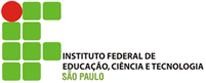 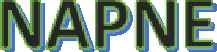 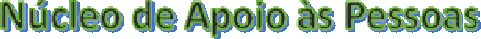 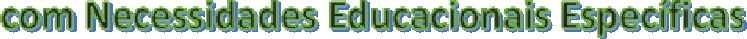 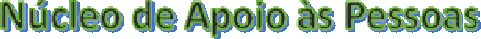 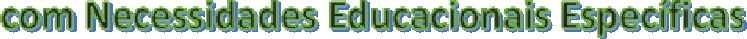 ANEXO IVEu, 	, prontuário  	do curso 	, venho por meio desta, DECLARAR, para os devidos fins, que o NAPNE ofereceu apoio/acompanhamento durante a minha trajetória acadêmica no IFSP (de acordo com a Resolução IFSP n. 137/2014), no entanto, declaro RECUSAR esse apoio/acompanhamento.Estou ciente que a qualquer momento, após a assinatura dessa declaração, posso procurar o NAPNE para cancelar a minha recusa e solicitar o apoio/acompanhamento.Assinatura do(a) Estudante:  	Assinatura do(a) Responsável: 	DATA:   	ANEXO VINFORMAÇÕES GERAISDescrição breve do desenvolvimento atual e da vida escolar do estudante:Principais interesses:Habilidades apresentadas pelo(a) estudante:SUGESTÃO de Modelo de análise de habilidades (Cognitivas, psicomotoras, interpessoais, comunicacionais) que caracterizam o “ponto de partida” do estudante. Esse modelo pode se repetir para tantas habilidades quanto forem necessárias.Dificuldades:(Conhecimentos e capacidades cognitivas, psicomotoras, interpessoais, comunicacionais...)Processos metodológicos e avaliativos já realizados com resultados satisfatórios:Outras informações relevantes (Se necessário, indicar de forma sucinta elementos de apoio oferecidos	pela	família,	profissionais	clínicos	e	outros atendimentos/tratamentos/encaminhamentos):ENCAMINHAMENTOS SUGERIDOS / ADAPTAÇÕESADEQUAÇÕES ORGANIZATIVAS: facilitam o processo educativo Organização dos agrupamentos de estudantes (tamanho/homogeneidade/heterogeneidade) Organização dos recursos didáticos Organização didática da aula Organização dos períodos definidos para as atividades previstas Organização do espaço físico e condições ambientais Especificar/descrever: 	_ 	_ 	_ 	_ 	_ 	_ 	_ 	_ 	_ 	_ 	_ 	__ 	_ 	_ 	_ 	_ 	_ 	_ 	_ 	_ 	_ 	 	_ 	_ 	_ 	_ 	_ 	_ 	_ 	_ 	_ 	_ 	_ 	__ 	_ 	_ 	_ 	_ 	_ 	_ 	_ 	_ 	_ 	 	_ 	_ 	_ 	_ 	_ 	_ 	_ 	_ 	_ 	_ 	_ 	__ 	_ 	_ 	_ 	_ 	_ 	_ 	_ 	_ 	_ 	ADEQUAÇÕES AOS OBJETIVOS: expectativas de aprendizagem Priorização de capacidades e habilidades básicas de atenção, participação e adaptabilidade. Priorização de objetivos conceituais, procedimentais ou atitudinais. Adequação de objetivos. Introdução de objetivos específicos, complementares e/ou alternativos. Especificar/descrever: 	_ 	_ 	_ 	_ 	_ 	_ 	_ 	_ 	_ 	_ 	_ 	__ 	_ 	_ 	_ 	_ 	_ 	_ 	_ 	_ 	_ 	 	_ 	_ 	_ 	_ 	_ 	_ 	_ 	_ 	_ 	_ 	_ 	__ 	_ 	_ 	_ 	_ 	_ 	_ 	_ 	_ 	_ 	 	_ 	_ 	_ 	_ 	_ 	_ 	_ 	_ 	_ 	_ 	_ 	__ 	_ 	_ 	_ 	_ 	_ 	_ 	_ 	_ 	_ 	ADEQUAÇÕES AOS CONTEÚDOS: expectativas de aprendizagem Priorização de áreas, disciplinas, unidades de conteúdos ou tipos de conteúdos (garantindo a funcionalidade e as aprendizagens posteriores). Reformulação da sequência dos conteúdos (pormenorizando processos gradativos de menor à maior complexidade de tarefas, sequenciação de passos, ordenação das aprendizagens...) Retomada de determinados conteúdos, garantindo seu domínio e consolidação. Eliminação de conteúdos menos relevantes, secundários, para dar enfoque mais intensivo e prolongado a conteúdos mais básicos e essenciais no currículo. Introdução de conteúdos específicos, complementares ou alternativos. Especificar/descrever: 	_ 	_ 	_ 	_ 	_ 	_ 	_ 	_ 	_ 	_ 	_ 	__ 	_ 	_ 	_ 	_ 	_ 	_ 	_ 	_ 	_ 	 	_ 	_ 	_ 	_ 	_ 	_ 	_ 	_ 	_ 	_ 	_ 	__ 	_ 	_ 	_ 	_ 	_ 	_ 	_ 	_ 	_ 	 	_ 	_ 	_ 	_ 	_ 	_ 	_ 	_ 	_ 	_ 	_ 	__ 	_ 	_ 	_ 	_ 	_ 	_ 	_ 	_ 	_ 	ADEQUAÇÕES METODOLÓGICAS: procedimentos didáticos Modificação de procedimentos / estratégias. Introdução de métodos, procedimentos e atividades alternativas e/ou complementares às previstas. Mudança no nível de complexidade das atividades (abstrações). Eliminação de componentes das atividades. Modificação da sequência da tarefa. Facilitação dos planos de ação. Adaptação dos materiais utilizados. Introdução de recursos específicos de acesso ao currículo. Especificar/descrever: 	_ 	_ 	_ 	_ 	_ 	_ 	_ 	_ 	_ 	_ 	_ 	__ 	_ 	_ 	_ 	_ 	_ 	_ 	_ 	_ 	_ 	 	_ 	_ 	_ 	_ 	_ 	_ 	_ 	_ 	_ 	_ 	_ 	__ 	_ 	_ 	_ 	_ 	_ 	_ 	_ 	_ 	_ 	 	_ 	_ 	_ 	_ 	_ 	_ 	_ 	_ 	_ 	_ 	_ 	__ 	_ 	_ 	_ 	_ 	_ 	_ 	_ 	_ 	_ 	ADEQUAÇÕES AVALIATIVAS: Adaptação e/ou modificação de técnicas, instrumentos, procedimentos e critérios. Introdução de critérios específicos de avaliação. Eliminação de critérios gerais de avaliação. Modificação dos critérios de promoção. Especificar/descrever: 	_ 	_ 	_ 	_ 	_ 	_ 	_ 	_ 	_ 	_ 	_ 	__ 	_ 	_ 	_ 	_ 	_ 	_ 	_ 	_ 	_ 	 	_ 	_ 	_ 	_ 	_ 	_ 	_ 	_ 	_ 	_ 	_ 	__ 	_ 	_ 	_ 	_ 	_ 	_ 	_ 	_ 	_ 	 	_ 	_ 	_ 	_ 	_ 	_ 	_ 	_ 	_ 	_ 	_ 	__ 	_ 	_ 	_ 	_ 	_ 	_ 	_ 	_ 	_ 	ADEQUAÇÕES À TEMPORALIDADE: Aumento do tempo previsto para o trato de determinados objetivos/conteúdos. Diminuição do tempo previsto para o trato de determinados objetivos/conteúdos. Especificar/descrever: 	_ 	_ 	_ 	_ 	_ 	_ 	_ 	_ 	_ 	_ 	_ 	__ 	_ 	_ 	_ 	_ 	_ 	_ 	_ 	_ 	_ 	 	_ 	_ 	_ 	_ 	_ 	_ 	_ 	_ 	_ 	_ 	_ 	__ 	_ 	_ 	_ 	_ 	_ 	_ 	_ 	_ 	_ 	 	_ 	_ 	_ 	_ 	_ 	_ 	_ 	_ 	_ 	_ 	_ 	__ 	_ 	_ 	_ 	_ 	_ 	_ 	_ 	_ 	_ 	Atividades extras a serem desenvolvidas (Atendimento individualizado pelo professor, Apoio Pedagógico, Monitoria, Recuperação...):Trabalho de integração do(a) estudante com a turma (quando for o caso):PROGRAMA PEDAGÓGICOComponente(s) Curricular(es):  	                                                                                                    Professor(es):   	INFORMAÇÕES GERAIS DA DISCIPLINAData: 	/ 	/ 	Professor(es):	Coordenador do Curso: 	_ 	_ 	_ 	_ 	_ 	_ 	_ 		 	_ 	_ 	_ 	_ 	_ 	_ 	_ 	_  Ciência CSP / NAPNE:	Estudante e/ou responsável: 	_ 	_ 	_ 	_ 	_ 	_ 	_ 		 	_ 	_ 	_ 	_ 	_ 	_ 	_ 	_  RuimSatisfatórioBomÓtimoA frequência nas aulas éA participação em sala de aula éO relacionamento com outros alunos éO relacionamento com o/a docente éO desempenho acadêmico éPoucasVezesAlgumasVezesSempreTive bom relacionamento com o(a) aluno(a)Durante as aulas considerei os diferentes estilos de aprendizagem, ou seja, a forma individual deadquirir conhecimentoOportunizei e incentivei a participação do(a) aluno(a)Estudante:Estudante:Estudante:Curso:Curso:Curso:Módulo/Semestre/Ano/Turma:Prontuário:Idade:Responsável pela entrevista:Responsável pela entrevista:Responsável pela entrevista:Local:Data: 	/ 	/ 	Data: 	/ 	/ 	Estudante:Estudante:Curso:Curso:Módulo/Semestre/Ano/Turma:Prontuário:PARTICIPANTES DA REUNIÃO:PARTICIPANTES DA REUNIÃO:Local:Data: 	/ 	/ 	Estudante:Estudante:Curso:Curso:Módulo/Semestre/Ano/Turma:Prontuário:	/Idade:Local:Data: 	/ 	/ 	Situação em que o estudante ageAções do estudante (cognitivas, psicomotoras, interpessoais, comunicacionais)Consequências ou decorrências da ação do estudanteque aspectos do ambiente internos, físicos e sociais o aluno considera para agir?que aspectos da situação orientam a ação do aluno?- O que o aluno é capaz de fazer em sala de aula?que resultados produz para si mesmo?que resultados produz no meio físico?que resultados produz no meio social?que resultados produz a curto, médio e longo prazo?ADEQUAÇÕES / ADAPTAÇÕESADEQUAÇÕES / ADAPTAÇÕESADEQUAÇÕES / ADAPTAÇÕESEspaço Físico eCondições AmbientaisEm sala de aulaNo contexto escolarEspaço Físico eCondições AmbientaisRecursos materiais/didáticosMetodologia e procedimentos didáticos